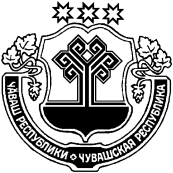        Об определении органа администрации Михайловского сельского поселения, уполномоченного на решение вопросов в области стратегического планирования       В соответствии с Федеральным законом от 06.10.2003 № 131-ФЗ «Об общих принципах организации местного самоуправления в Российской Федерации», в целях реализации Федерального закона от 28.06.2014 № 172-ФЗ «О стратегическом планировании в Российской Федерации» и формирования системы стратегического планирования в Михайловском сельском поселении администрация Михайловского сельского поселения ПОСТАНОВЛЯЕТ:Уполномоченным органом в сфере стратегического планирования в администрации Михайловского сельского поселения Цивильского района Чувашской Республики определить  Андрееву Веру Юрьевну, специалиста- эксперта администрации Михайловского сельского поселения.Контроль за исполнением настоящего постановления оставляю за собой.Глава администрацииМихайловского сельского поселения             		                            Г.И.НиколаевЧĂВАШ  РЕСПУБЛИКИÇЕРПУ РАЙОНĚ ЧУВАШСКАЯ  РЕСПУБЛИКА ЦИВИЛЬСКИЙ   РАЙОН  МИХАЙЛОВКА  ЯЛ ПОСЕЛЕНИЙĚН АДМИНИСТРАЦИЙЕ                     ЙЫШАНУ    2021  с. июлĕн  30 -мĕшĕ  28а- №                Михайловка     ялě АДМИНИСТРАЦИЯМИХАЙЛОВСКОГО  СЕЛЬСКОГОПОСЕЛЕНИЯ            ПОСТАНОВЛЕНИЕ    30 июля  2021 г. №  28а            деревня    Михайловка